Persoonlijke opvatting van Jan Martin Dekker:Wie mijn kunstwerken ziet, zal niet gemakkelijk kunnen verwijzen naar een ‘stijl’. Ik ben van mening dat een kunstwerk nooit tot een stijl mag behoren. Mijn zienswijze wordt door veel kunstcritici en liefhebbers van kunst afgewezen. Men wil een kustwerk bij een stijl of stroming onderbrengen, of desnoods een nieuwe stijl bedenken. Deze opvatting wijs ik af.Sommigen onder ons zijn bekend met de filosofische uitspraak: ‘wat geobserveerd wordt, verandert door de observatie’. Deze gedachtegang verlaat mij nooit. Mijn werken zijn resultaten van veranderingen tijdens het ontstaan. Ze vallen derhalve niet bij een stijl onder te brengen. Als een werk tot een bepaalde stijl kan worden gerekend, verliest het eigenlijk zijn recht op het predicaat ‘kunstwerk’. Elk werk moet daarom een ‘eerste’ werk zijn. Zo is bijvoorbeeld het allereerste impressionistische werk een kunstwerk. Alle kunstenaars die daarna ook tot deze stijl worden gerekend zijn verdienstelijke volgelingen.Een kunstwerk dient zich te allen tijde te onderscheiden. Niet dat ik bewust een dergelijk onderscheid zoek; het is een eigenschap van mij. Mijn werken zijn geen uitingen van het doelloos zoeken naar vormbeleving of harmonie. Ze sporen ook niet aan om met behulp van vage bewoordingen de betekenis aan de visie van de toeschouwer over te laten.Bij talrijke omschrijvingen over beeldende kunst hanteren schrijvers een zweverige terminologie. Er ontstaat dan een metafysisch drijfzand voorzien van oeverloos geleuter. Soms raken kunstcritici zelfs in de ban van zulke taalschermutselingen. Wellicht denken zij dat het bespreken van kunstuitingen iets te maken heeft met het kunnen hanteren van een virtuele woordenschat. Wat toeschouwers in mijn kunstwerken zien is herkenbaar; vaak op grond van historische gegevens. Elk werk heeft zijn eigen verhaal en diepgang. 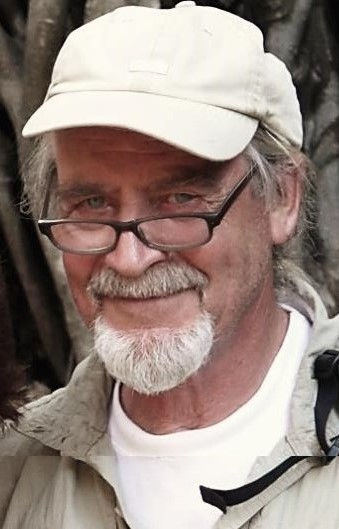 CurriculumPersoonlijke gegevensNaam/titel			Jan Martin Dekker (MA)Adres:				Parallelboulevard 266Postcode/woonplaats:		2202 HT NoordwijkMobiel: 			+31 (0)6 41 47 28 69E-mail: 			jandekker1939@gmail.comWebsite:			www.janmartindekker.nl Geboortedatum :		21 september 1939Geboorteplaats :		Wognum (N-H)Zelfstandig ondernemer*	Kunstenaar/docent (beeldhouwer, schilder, schrijver), te Noordwijk. Schilderijen, en bronzen sculpturen, (te vervaardigen in opdracht).Schrijver van historische literatuur.Opleiding:*	1960/1961, Student aan de Rietveld Academie Amsterdam*	1961 tot 1965, student aan de Academie voor Industriële Vormgeving te Eindhoven, nu de ‘Design Academy’Lid van de:*	Nederlandse Vereniging voor Kleurenstudie (NVvK) (About kleurenvisie)